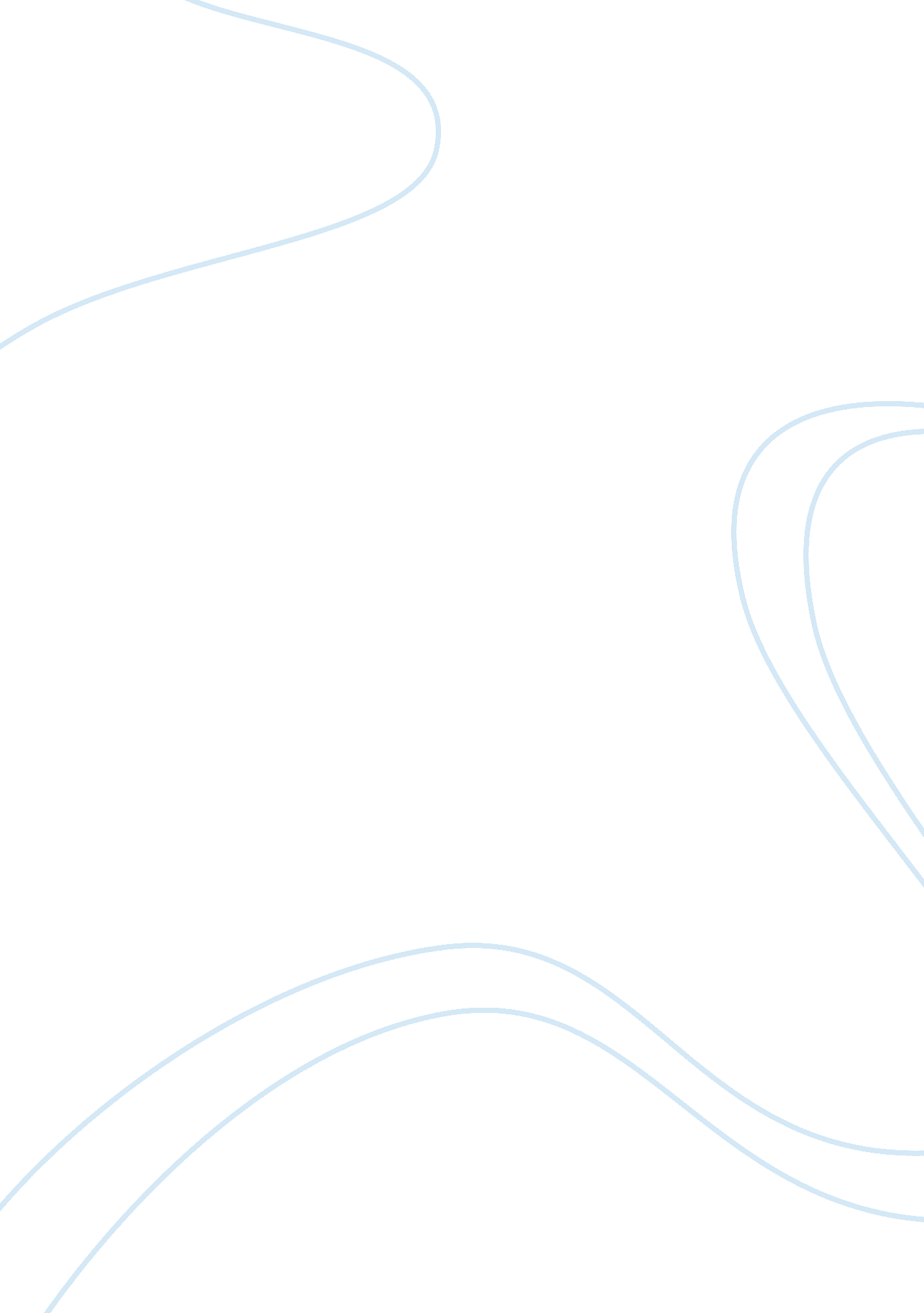 Gay and lesbian should allowed to become foster parent and adoption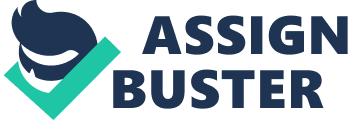 Topic: Gay and Lesbian Should allowed to become foster parent and adoption Gay and lesbians are those social groups of the society, who are mostly neglected and devoid of their human rights and freedom. Since ages, this social group had to fight with society for their liberation and right to live a normal life. It is a saddening fact that, due to certain limitation in their physiological and psychological conditions the gay and lesbians are forced to conduct a life, others find hard to accept. They spent their lives with the similar gender and are devoid of the right to possess a child, unlike other people. This led to a practice of adoption among gay and lesbian people for a want to care and nurture a child. “ Discussion and debate about adoption and foster care by gay, lesbian, and bisexual (GLB) parents occurs frequently among policymakers, social service agencies, and social workers. The government report shows that an estimated 65, 500 adopted children and 14, 100 foster children living with gay and lesbian parents”(Gates, 2007) The recent surveys have revealed that, considerable amount of homosexuals have adopted children and is leading a fairly good life. However, there are also arguments against the homosexuals adopting and raising children on their own. This could be mainly due to the image the homosexuals have in the society of being ill- mannered and degraded. They are a subject of taboo, and are looked upon as an alien due to their sexual orientation and way of living. Nevertheless, they too have the desire to fondle a child and be a caring parent. So it is very important to understand their emotional status and allot them the status of being a parent to bring harmony and happiness in their life. “ A good foster home has two happy, contented adults with time enough to pay attention to a foster child”(Mc Nair, 35) Work Cited Blatt, Susan Mc Nair. A guidebook for raising foster children. 1st. West Port: Bergin & Garvey, 2000. 35. Print. Gates, Gary. " Adoption and Foster Care by Lesbian and Gay Parents in the United States." www. urban. org. Urban, 2007. Web. Institute. . 